汽车工程系教学检查制度为加强教学管理，完善教学质量监控体系，确保教学工作有序、高效运行，不断提高我院人才培养工作质量，根据《教育部关于加强高职高专教育人才培养工作的意见》（教高2000‟2号）、《教育部关于全面提高高等职业教育教学质量的若干意见》（教高2006‟16号）、《高等职业学校人才培养工作评估方案》（教高2008‟5号）等文件精神，制订本制度。教学检查的目的与意义。对我院教学情况进行相应的检测、考察，了解和鉴定教学效果及教学目标的实现情况，以便采取相应措施解决问题，改进教学和管理，进一步促进教学工作的规范化建设。教学检查的组织与实施。院教学工作委员会领导全院的教学检查工作。根据教学工作情况，随机开展教学抽查或检查，充分发挥其质量监控作用，各教学单位都应服从教务处的监督。教学评价工作组为教学检查工作的执行机构。本系部成立教学检查小组，主任任组长、副主任为副组长、教研室主任、汽修系各项目负责人为主要成员，根据检查内容可吸收部分教师参加。系部教学评价小组负责本系部教学工作的自查和汇报，并配合学院检查。三、教学检查的形式和内容 （一）期初教学检查 期初教学评价是对学期初教学准备和开始工作的全面检查。期初教学检查的主要内容是：教学计划、教师授课计划、课程安排、任课教师、实验实训设备、教材及其它教学支持服务到位情况，并在各项目内积极开展教师课程说课活动。具体要求如下： 1．期初教学检查安排在学期准备周内进行，主要由系部主任和副主任负责。 2．本系部按照课程改革要求结合课程和系部具体情况开展课程说课，说课稿附教案后备查。各项目负责人将随机抽取任课教师进行说课并检查教师说课稿。 （二）期中检查期中教学检查在学期中前后进行，由授课教师先期自查，系部检查组进行较为全面的检查，并根据需要进行评比。内容主要包括：教学管理运行情况、教师课堂教学情况、学生学习情况、实践教学运行情况等。 1．学生学习情况 检查内容包括当前学生学习情况，学生上课出勤率、理论和实践作业质量数量等。汽车工程系组织教师进行评学活动，填报任课教师对任课班级学生学习评价表。系部召开教师座谈会并邀请部分学生代表参加，了解学生学习情况。会议对发现的问题，及时反馈给班级，以制定解决方案，及时解决存在问题。  教师教学情况检查内容为当前教师教学的基本状况。包括师德师风、工作纪律、教学组织、教学方法、教学效果、作业、报告批改以及学生对理论和实践教学的需求情况等。检查方式为召开学生座谈会，由学院教务处开展学生为教师评分活动，同时将评分结果反馈给任课教师并在各系部备案，为改进教学提供原始资料和依据。3．教学运行情况 各系部要组织专人对照有关要求，对任课教师的教学计划、教学大纲、教学授课计划执行情况、教案、实验、实训、实习任务（计划）书及指导书的编订情况进行认真检查，保证教学资料完整性和规范性。（三）期末检查期末教学检查在期末考试前后进行，内容主要包括： 1．期末考试安排情况、考试试卷的准备、考试成绩的评定、阅卷情况、下学期的教学安排及教材订购情况、教师教学进度计划完成情况、教研活动开展情况、教学档案建设以及该学期各项教学目标完成情况与教学工作总结等。  2．教学运行情况检查。检查内容同期中检查。（四）平时检查平时抽查根据该学期教学目标任务及有关教学工作情况随时安排。其内容主要包括：教师课堂教学情况、作业布置与批改情况、系部常规教学管理情况、教学管理规章制度执行情况等。四、教学检查情况的处理 每次教学评价检查情况形成报告，及时向主管领导和教务处汇报，对于发现的问题要及时提出处理意见和解决措施，并会同各职能部门共同解决。必要时对检查结果可进行评比、总结，给予奖惩。以确保教学工作顺利运行，教学质量和管理水平不断提高。根据汽车工程系教学检查制度，制定以下例表供相关记录使用。2020年度第  学期期初教学情况检查表注：①项目完成情况可按“√”或“×”填写，开学前一周周四交系部。     ②计划和教案项目，对于独立设置的实践教学课程完成情况，请用“√”表示。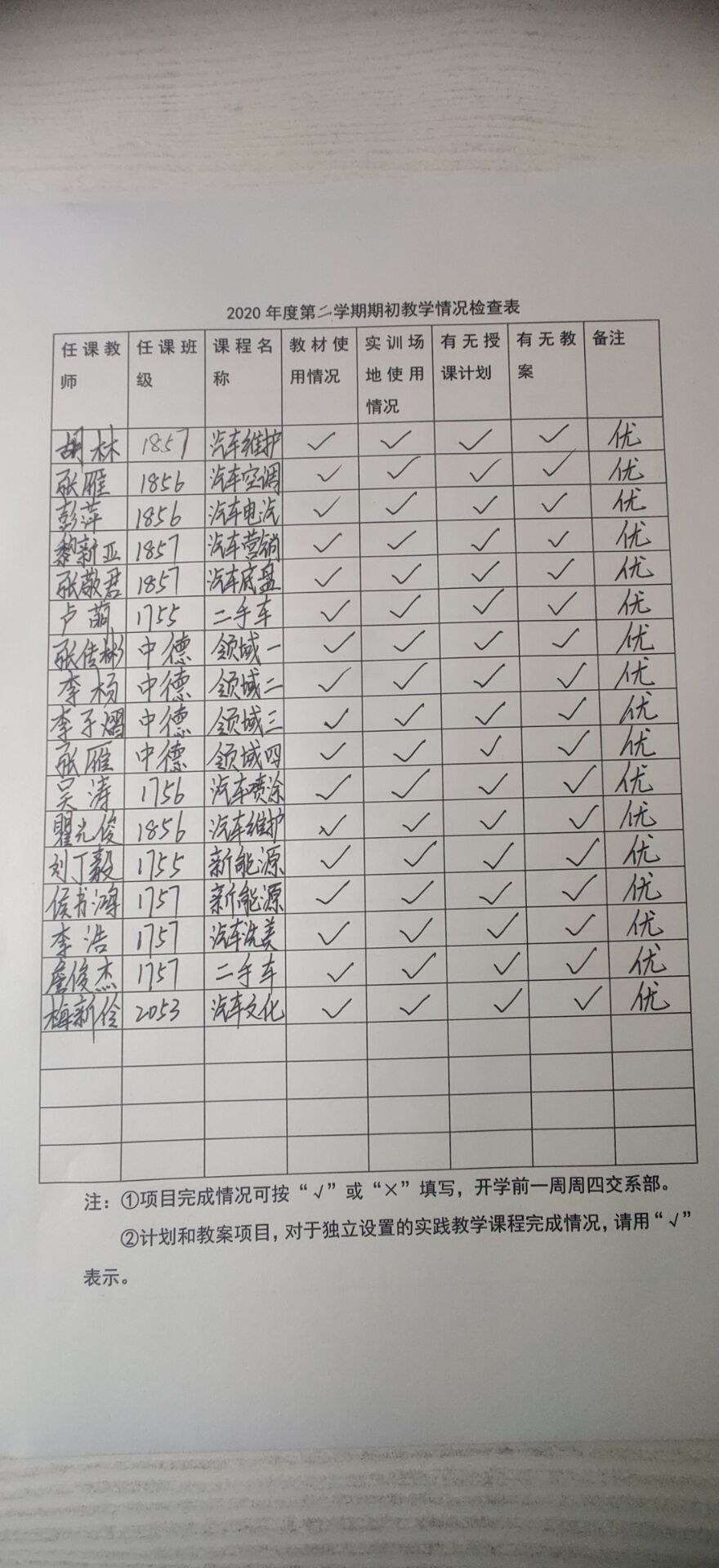 教师对任课班学生学习评议表 (2020学年度第    学期)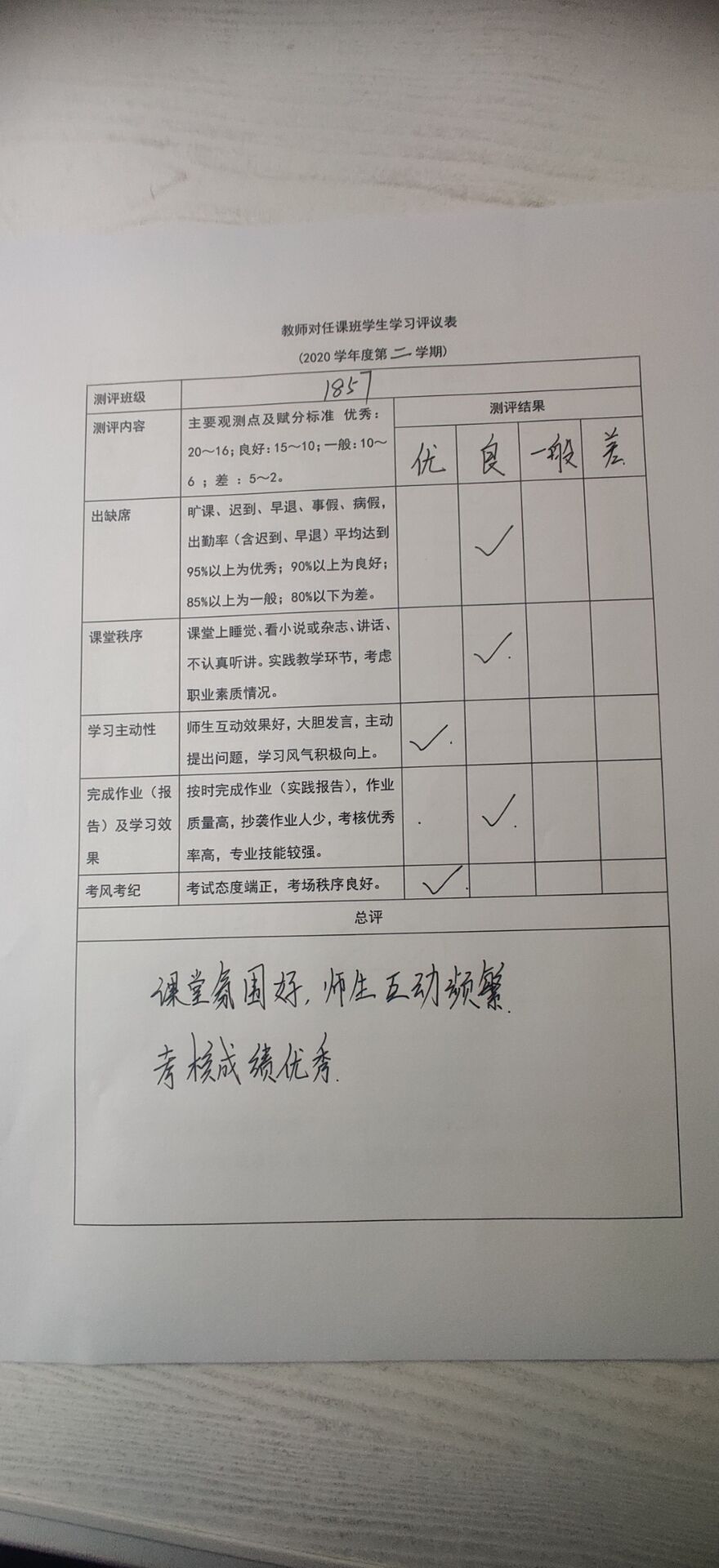 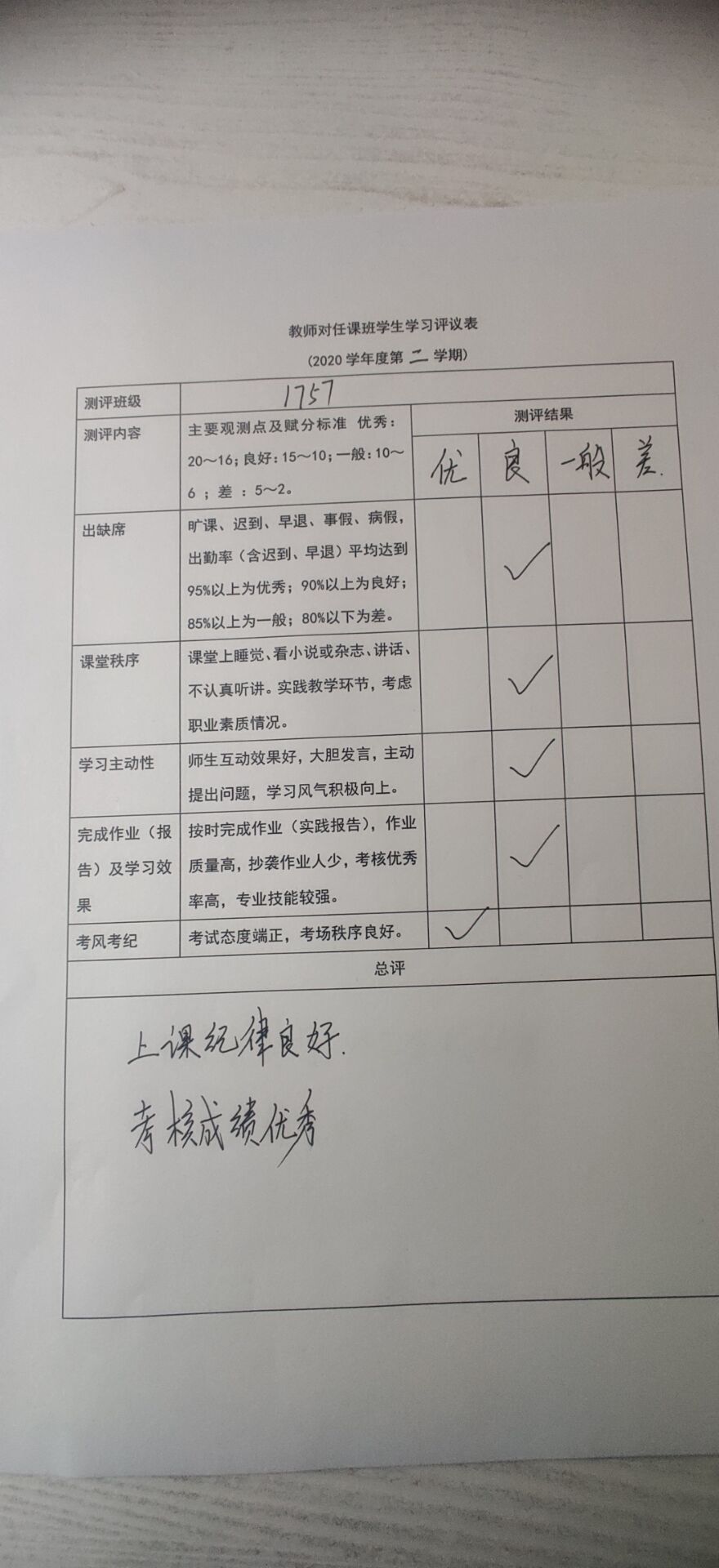 汽车工程系实训课评价表任课教师任课班级课程名称教材使用情况实训场地使用情况有无授课计划有无教案备注测评班级测评内容主要观测点及赋分标准 优秀：20～16；良好：15～10；一般：10～6 ；差 ：5～2。测评结果测评结果测评结果测评结果测评内容主要观测点及赋分标准 优秀：20～16；良好：15～10；一般：10～6 ；差 ：5～2。出缺席旷课、迟到、早退、事假、病假，出勤率（含迟到、早退）平均达到95%以上为优秀；90%以上为良好；85%以上为一般；80%以下为差。课堂秩序课堂上睡觉、看小说或杂志、讲话、不认真听讲。实践教学环节，考虑职业素质情况。学习主动性师生互动效果好，大胆发言，主动提出问题，学习风气积极向上。完成作业（报告）及学习效果按时完成作业（实践报告），作业质量高，抄袭作业人少，考核优秀率高，专业技能较强。考风考纪考试态度端正，考场秩序良好。总评总评总评总评总评总评综合考评综合考评自我评价小组互评教师评价第三方评价素质考评 30 分劳动态度 6素质考评 30 分遵守纪律 6素质考评 30 分安全操作 6素质考评 30 分学习态度 6素质考评 30 分出勤情况 6技能考评 70 分工具使用 10技能考评 70 分任务方案 10技能考评 70 分实施过程 30技能考评 70 分完成结果 10技能考评 70 分任务工单 10（总分 100 分） 本次得分：（总分 100 分） 本次得分：最终得分：最终得分：